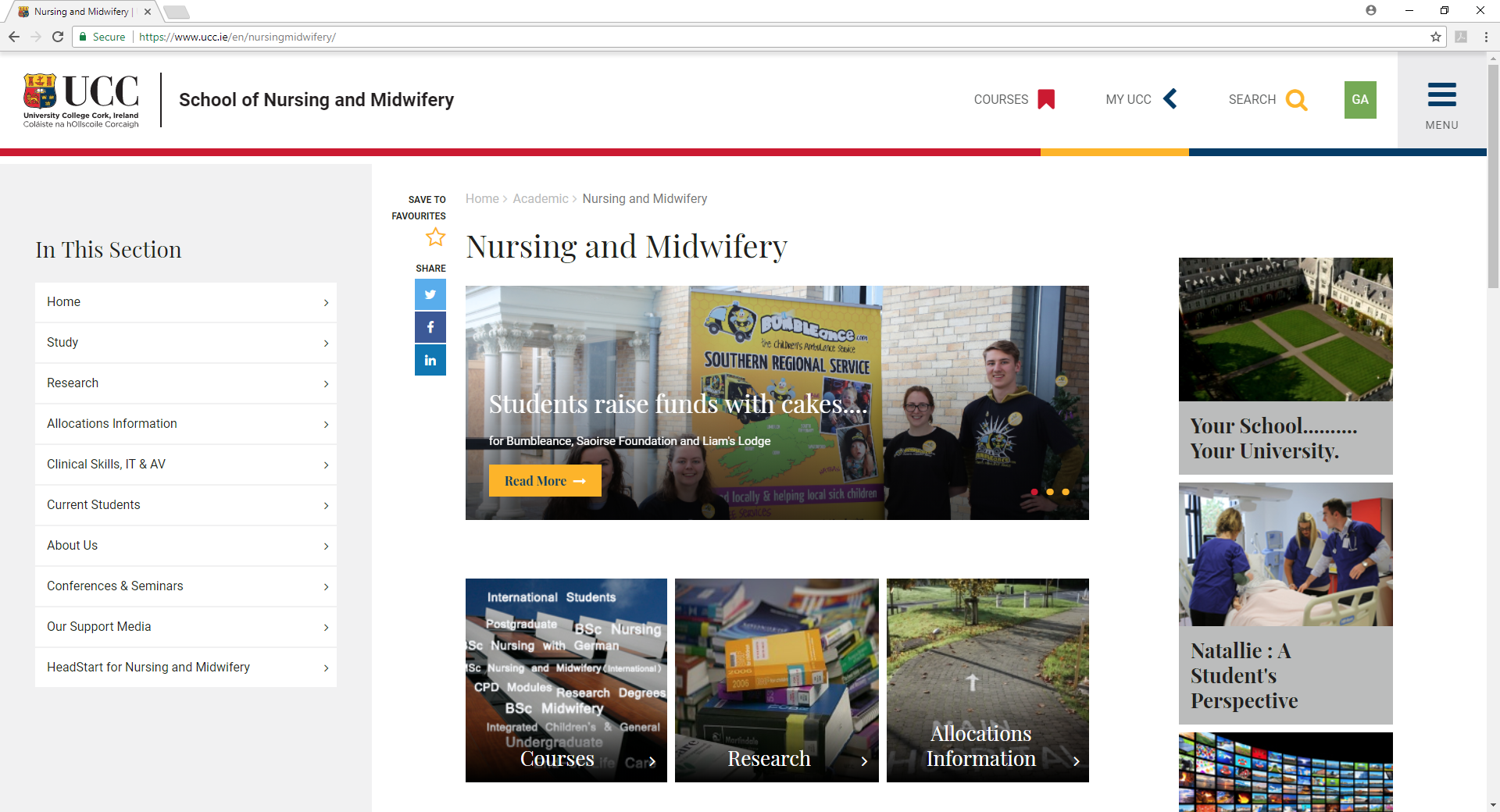 The School of Nursing and Midwifery would like to recognise the many achievements of our students.We would like to receive nominations for undergraduate and postgraduate students for the awards below.Undergraduate Student of the YearPostgraduate Student of the YearStudent Leader of the YearAward for Outstanding Contribution to Student LifeAward for Recognition in SportAward for Recognition in the Arts and EntertainmentCommunity Engagement/Activist AwardPatricia J. Power Excellence in Clinical Practice Award (undergraduate only)To apply for an award, the nominee must complete an application form indicating in no more than 200 words why the student should receive the award. Closing date for nominations is March 29th 2018.To receive an application form or if you require any further information please contact Dr Serena FitzGerald on serena.fitzgerald@ucc.ie. 